Изделия электроустановочные бытового назначения: розетки электрические, торговой марки «Stekker», серии (типы): PST, RST, MST, GLSМОДЕЛи: RST00-5106-01, RST00-5106-05, RST00-5106-08, RST00-5106-09, RST00-5106-10Инструкция по эксплуатации и технический паспортОписание устройства и назначениеРозетки электрические (информационные) ТМ «STEKKER» серии RST – стационарные штепсельные розетки, предназначенные для подключения телевизионных приемников к коаксиальной кабельной сети, а также, для подключения сетевого кабеля компьютерной техники.Розетки предназначены для скрытой установки и только внутри помещений.Технические характеристики*Технические параметры розеткиСпособ подключения розетки антенной розетки: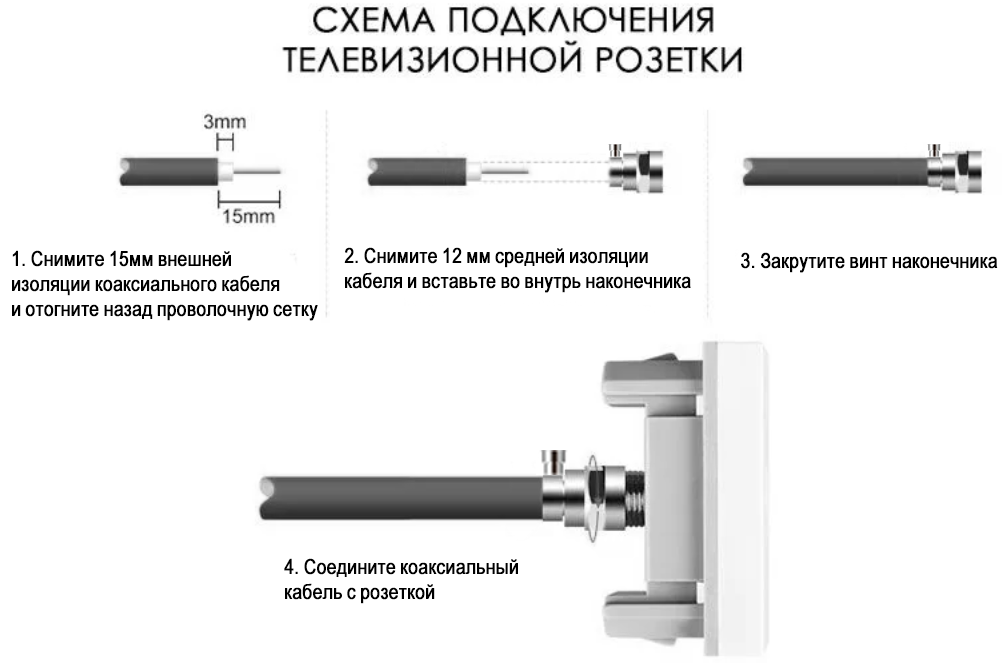 Электрическая схема соединения компьютерной розетка: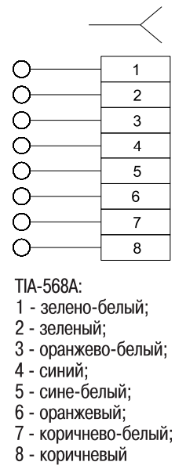 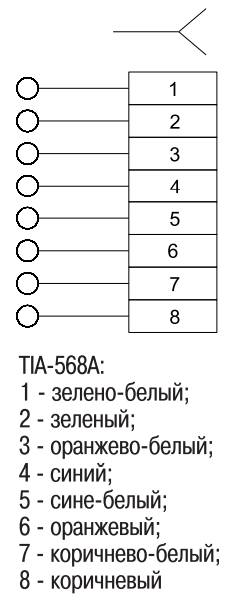 *Представленные в данном руководстве технические характеристики могут незначительно отличаться в зависимости от партии производства. Производитель имеет право вносить изменения в конструкцию товара без предварительного уведомления (см. на упаковке)КомплектацияРозетка.Упаковка.Инструкция по эксплуатации.Гарантийный талон.Требования эксплуатации и меры предосторожностиЗапрещена установка розеток снаружи помещений.Эксплуатация розеток при температуре окружающей среды выше 35°С запрещена. Запрещена эксплуатация прибора с поврежденным корпусом, а также, с поврежденной изоляцией входного или выходного кабеля.Радиоактивные и ядовитые вещества в состав устройства не входят.ПодключениеДостаньте прибор из упаковки: проверьте внешний вид и наличие всей необходимой комплектации.Выведите подключаемые провода к месту установки розетки.Подденьте и отсоедините рамку от корпуса.Осуществите подключение устройства по схеме (2.2 и 2.3). Данная розетка является оконечной.Установите и защелкните рамку.Проверьте работоспособность розетки.Характерные неисправности и способы их устраненияЕсли при помощи произведенных действий не удалось устранить неисправность, то дальнейший ремонт не целесообразен (неисправимый дефект). Обратитесь в место продажи товара.ХранениеУстройство в упаковке хранится в картонных коробках, в ящиках или на стеллажах в сухих и отапливаемых помещениях.ТранспортировкаТовар в упаковке пригоден для транспортировки автомобильным, железнодорожным, морским или авиационным транспортом.УтилизацияТовар не содержит в своем составе дорогостоящих или токсичных материалов и комплектующих деталей, требующих специальной утилизации. По окончании эксплуатации прибор должен быть утилизирован в соответствии с правилами утилизации твердых бытовых отходов из пластика.СертификацияПродукция сертифицирована на соответствие требованиям ТР ЕАЭС 037/2016 «Об ограничении применения опасных веществ в изделиях электротехники и радиоэлектроники».Информация об изготовителе и дата производстваСделано в Китае. Изготовитель: Ningbo Yusing Electronics Co., LTD, Civil Industrial Zone, Pugen Village, Qiu’ai Ningbo, China / ООО "Нингбо Юсинг Электроникс Компания", зона Цивил Индастриал, населенный пункт Пуген, Цюай, г. Нингбо, Китай. Уполномоченный представитель: ООО «Штекер Свисс Групп», 117403, г. Москва, Востряковский проезд, д.10Б, стр.7, к.27. Телефон: +7 (499) 394-48-36. Импортер: ООО «СИЛА СВЕТА» Россия, 117405, г. Москва, ул. Дорожная, д. 48, тел. +7(499)394-69-26.Дата изготовления нанесена на упаковку изделия в формате ММ.ГГГГ, где ММ – месяц изготовления, ГГГГ – год изготовления.Гарантийные обязательстваГарантия на товар составляет 1 год (12 месяцев) со дня продажи.Гарантийные обязательства осуществляются на месте продажи товара. Началом гарантийного срока считается дата продажи товара, которая устанавливается на основании документов (или копий документов) удостоверяющих факт продажи, либо заполненного гарантийного талона (с указанием даты продажи, наименования изделия, даты окончания гарантии, подписи продавца, печати магазина).В случае отсутствия возможности точного установления даты продажи, гарантийный срок отсчитывается от даты производства товара, которая нанесена на корпус товара в виде надписи, гравировки или стикерованием. Гарантийные обязательства не выполняются при наличии механических повреждений товара или нарушения правил эксплуатации, хранения или транспортировки.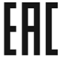 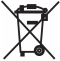 Модель механизма розеткиRST00-5106-01, RST00-5106-05,RST00-5106-08, RST00-5106-09, RST00-5106-10Тип розеткиоконечная ТВ-розетка + компьютерная RJ45/8P8CЧисло контактов (для ТВ-розетки)2Число контактов (для компьютерной розетки)8Номинальный ток (для компьютерной розетки)1АПолоса частот (для ТВ-розетки)5 – 862МГцРабочая частота (для компьютерной розетки)100 МГцКатегория по ISO/IEC 11801 (для компьютерной розетки)5eТип розетки по типу зажимов (для компьютерной розетки)С зажимами под заделкуТип розетки по виду установкиСкрытой установкиВолновое сопротивление (для ТВ-розетки)75ОмОслабление сигнала (для ТВ-розетки)1дБМаксимальное сечение подключаемых проводников (для компьютерной розетки)0,5мм2Материал корпусаПоликарбонатГабаритные размеры (ДхШхВ), ммСм. на упаковкеЦвет корпусаСм. на упаковкеРабочая температура+1... +35°СКлиматическое исполнениеУХЛ4Степень защиты от пыли и влагиIP20Срок службы 25 летВнешние проявления и дополнительные признаки неисправностиВероятная причинаМетод устраненияУ подключенных устройств отсутствует сигнал (или подключение к сети)Отключен источник сигналаПроверьте источник сигнала и, при необходимости, устраните неисправностьУ подключенных устройств отсутствует сигнал (или подключение к сети)Плохой контактПроверьте контакты в схеме подключения и устраните неисправностьУ подключенных устройств отсутствует сигнал (или подключение к сети)Поврежден сетевой кабельПроверьте целостность цепей и целостность изоляции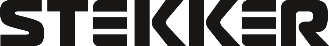 Внимание: для соблюдения гарантийных обязательств, требования к подключению 
и эксплуатации изделия, описанные в настоящей инструкции, 
являются обязательными.Внимание: для соблюдения гарантийных обязательств, требования к подключению 
и эксплуатации изделия, описанные в настоящей инструкции, 
являются обязательными.Внимание: для соблюдения гарантийных обязательств, требования к подключению 
и эксплуатации изделия, описанные в настоящей инструкции, 
являются обязательными.Внимание: для соблюдения гарантийных обязательств, требования к подключению 
и эксплуатации изделия, описанные в настоящей инструкции, 
являются обязательными.Внимание: для соблюдения гарантийных обязательств, требования к подключению 
и эксплуатации изделия, описанные в настоящей инструкции, 
являются обязательными.Данный гарантийный талон заполняется только при розничной продаже продукции торговой марки “Stekker”Данный гарантийный талон заполняется только при розничной продаже продукции торговой марки “Stekker”Данный гарантийный талон заполняется только при розничной продаже продукции торговой марки “Stekker”Гарантийный талонГарантийный талонГарантийный талонДата продажиНаименование изделияНаименование изделияНаименование изделияНаименование изделияКоличествоДата окончания гарантийного срокаПродавец______________________                                                                                Покупатель______________________
МПВНИМАНИЕ! 
Незаполненный гарантийный талон снимает с продавца гарантийные обязательства.
Талон действителен при предъявлении кассового чека (товарной накладной)Продавец______________________                                                                                Покупатель______________________
МПВНИМАНИЕ! 
Незаполненный гарантийный талон снимает с продавца гарантийные обязательства.
Талон действителен при предъявлении кассового чека (товарной накладной)Продавец______________________                                                                                Покупатель______________________
МПВНИМАНИЕ! 
Незаполненный гарантийный талон снимает с продавца гарантийные обязательства.
Талон действителен при предъявлении кассового чека (товарной накладной)Продавец______________________                                                                                Покупатель______________________
МПВНИМАНИЕ! 
Незаполненный гарантийный талон снимает с продавца гарантийные обязательства.
Талон действителен при предъявлении кассового чека (товарной накладной)Продавец______________________                                                                                Покупатель______________________
МПВНИМАНИЕ! 
Незаполненный гарантийный талон снимает с продавца гарантийные обязательства.
Талон действителен при предъявлении кассового чека (товарной накладной)Продавец______________________                                                                                Покупатель______________________
МПВНИМАНИЕ! 
Незаполненный гарантийный талон снимает с продавца гарантийные обязательства.
Талон действителен при предъявлении кассового чека (товарной накладной)Продавец______________________                                                                                Покупатель______________________
МПВНИМАНИЕ! 
Незаполненный гарантийный талон снимает с продавца гарантийные обязательства.
Талон действителен при предъявлении кассового чека (товарной накладной)